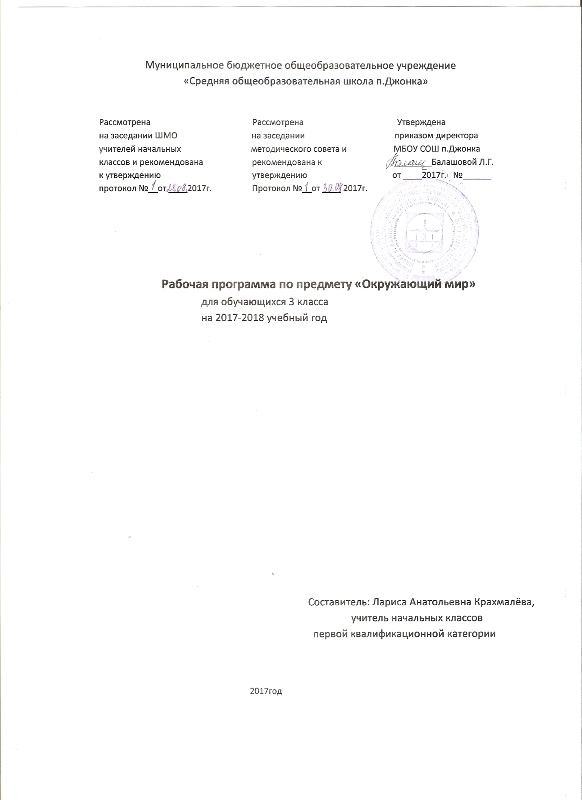 Пояснительная записка      Рабочая программа по окружающему миру для обучающихся 3 общеобразовательного класса Муниципального бюджетного общеобразовательного учреждения «Средняя общеобразовательная школа п. Джонка».  Рабочая программа составлена в соответствии с требованиями федерального компонента государственного образовательного   стандарта 2004 г., Примерной программой начального общего образования.       УМК «Окружающий мир 3 класс», под редакцией А.А.Плешакова и М.Ю.Новицкой, издательство «Просвещение» 2015 год. Положения «О структуре, порядке, разработки и утверждения рабочих программ учебных курсов, предметов, дисциплин (модулей), программ дополнительного образования» МБОУ СОШ п. Джонка».          Данная программа составлена с учётом преемственности с программой дошкольного образования, уровень подготовки учащихся базовый.              Цель:формирование целостной картины мира и осознание места в нем человека на основе единства рационально-научного познания и эмоционально-ценностного осмысления ребенком личного опыта общения с людьми, обществом и природой.                 Задачи: 1)    развивать стремление к познанию окружающего мира и себя самого, своего внутреннего мира; 2)  учить понимать особую роль России в мировой истории, воспитание чувства гордости за    национальные свершения, открытия, победы; уважительно относиться к России, родному краю, своей семье, истории, культуре, природе нашей страны, её современной жизни;3)   воспитывать любовь и уважение к природе, школе, семье, родному городу, своему Отечеству; расширять опыт поведения в природной и социальной среде с точки зрения важнейших компонентов культуры, таких как норма, ценность, идеал.                                              Место предмета в учебном планеУчебный план  по окружающему миру МБОУ СОШ п. Джонка ориентирован на 34учебных неделиНа изучение окружающего мира в 3 классе отводится 2 часов в неделю, 68 часов в год, из них на изучение программного материала 66 часов, контрольные работы 2 часа.                              Тематическое планированиеДля отслеживания результатов обучения используются следующие виды    контроля: текущий, промежуточный (четверть, полугодие), итоговый.Содержание программ по окружающему миру3 класс (68 часов)Формы организации учебных занятий      Групповая форма, индивидуальная форма, игровая, элементы беседы, исследование, наблюдение, сообщение, работа в парах, самостоятельные и практические работы,  работа по алгоритму, составление памяток.Основные виды деятельности        Заполнение таблицы, составление плана,  работа по картине, пересказ, создание презентации.  Планируемые результаты  Ученик научится:понимать учебную задачу, сформулированную самостоятельно и уточненную учителем;сохранять учебную задачу урока (самостоятельно воспроизводить её в ходе выполнения работы на различных этапах урока);выделять из темы урока известные и неизвестные знания и умения;планировать своё высказывание (выстраивать последовательность предложений для раскрытия темы, приводить примеры);понимать и толковать условные знаки и символы, используемые в учебнике и рабочих тетрадях и других компонентах УМК для передачи информации;выделять существенную информацию из литературы разных типов (справочной и научно-познавательной);использовать знаково-символические средства, в том числе элементарные модели и схемы для решения учебных задач;понимать содержание текста, интерпретировать смысл, фиксировать полученную информацию в виде схем, рисунков, фотографий, таблиц;анализировать объекты окружающего мира, таблицы, схемы, диаграммы, рисунки, пословицы и поговорки с выделением отличительных признаков;классифицировать объекты по заданным (главным) критериям; включаться в диалог и коллективное обсуждение с учителем и сверстниками, проблем и вопросов;формулировать ответы на вопросы;слушать партнёра по общению и деятельности, не перебивать, не обрывать на полуслове, вникать в смысл того, о чём говорит собеседник;договариваться и приходить к общему решению в совместной деятельности;высказывать мотивированное, аргументированное суждение по теме урока;проявлять стремление ладить с собеседниками, ориентироваться на позицию партнера в общении;признавать свои ошибки, озвучивать их;№РазделыКоличество часов1Радость познания.132Мир как дом.213Дом как мир.254В поисках всемирного наследия.9                                                                                           Всего за год:68 часов                                                                                           Всего за год:68 часов                                                                                           Всего за год:68 часовЧетвертьтверть                                        ЧетвертиЧетверти                                       ЧетвертиЧетверти                                       ЧетвертиЧетверти                                       ЧетвертиЧетверти                                       ЧетвертиЧетвертиЧетвертьтверть          1              2          34годФормы контроляКонтрольная  работаТест            1             1             2№Содержание разделаКоличество часов1                                  Радость познания 12 часовСвет знания. Как изучают окружающий мир. Книга- источник знаний. Отправимся на экскурсию. О чем расскажет план. Страны и народы на политической карте мира. Транспорт.  Средства информации и связи.Свет знания. Как изучают окружающий мир. Книга- источник знаний. Отправимся на экскурсию. О чем расскажет план. Страны и народы на политической карте мира. Транспорт.  Средства информации и связи.Свет знания. Как изучают окружающий мир. Книга- источник знаний. Отправимся на экскурсию. О чем расскажет план. Страны и народы на политической карте мира. Транспорт.  Средства информации и связи.2                                   Мир как дом 20 часМир природы в народном творчестве.  Из чего состоит всё. Мир       небесных тел. Невидимое сокровище. Самое главное вещество. Природные стихии в народном творчестве. Кладовые Земли. Чудо под ногами. Мир растений. Мир животных. Невидимые нити в живой природе. Лес – волшебный дворец. Луг- царство цветов и насекомых. Водоём- дом из воды. Как сохранить богатства природы. Охрана природы в культуре народов России и мира.Мир природы в народном творчестве.  Из чего состоит всё. Мир       небесных тел. Невидимое сокровище. Самое главное вещество. Природные стихии в народном творчестве. Кладовые Земли. Чудо под ногами. Мир растений. Мир животных. Невидимые нити в живой природе. Лес – волшебный дворец. Луг- царство цветов и насекомых. Водоём- дом из воды. Как сохранить богатства природы. Охрана природы в культуре народов России и мира.Мир природы в народном творчестве.  Из чего состоит всё. Мир       небесных тел. Невидимое сокровище. Самое главное вещество. Природные стихии в народном творчестве. Кладовые Земли. Чудо под ногами. Мир растений. Мир животных. Невидимые нити в живой природе. Лес – волшебный дворец. Луг- царство цветов и насекомых. Водоём- дом из воды. Как сохранить богатства природы. Охрана природы в культуре народов России и мира.3                                    Дом как мир 24 часов.Родной дом - уголок Отчизны. Свой дом - свой простор. В красном углу сесть- великая честь. Побываем в гостях. Родословное древо. Муж и жена – одна душа. Добрые дети- дому венец. Строение тела человека. Как работает наш организм. Что такое гигиена. Наши органы чувств. Школа первой помощи. Семейный бюджет. Мудрость в старости.Родной дом - уголок Отчизны. Свой дом - свой простор. В красном углу сесть- великая честь. Побываем в гостях. Родословное древо. Муж и жена – одна душа. Добрые дети- дому венец. Строение тела человека. Как работает наш организм. Что такое гигиена. Наши органы чувств. Школа первой помощи. Семейный бюджет. Мудрость в старости.Родной дом - уголок Отчизны. Свой дом - свой простор. В красном углу сесть- великая честь. Побываем в гостях. Родословное древо. Муж и жена – одна душа. Добрые дети- дому венец. Строение тела человека. Как работает наш организм. Что такое гигиена. Наши органы чувств. Школа первой помощи. Семейный бюджет. Мудрость в старости.4                                В поисках всемирного наследия 12 часов.Всемирное наследие. Московский Кремль. Озеро Байкал. Путешествие в Египет, Грецию, Иерусалим, Китай. Всемирные духовные сокровища.Всемирное наследие. Московский Кремль. Озеро Байкал. Путешествие в Египет, Грецию, Иерусалим, Китай. Всемирные духовные сокровища.Всемирное наследие. Московский Кремль. Озеро Байкал. Путешествие в Египет, Грецию, Иерусалим, Китай. Всемирные духовные сокровища. Всего за год:68 часов